CONFIDENTIAL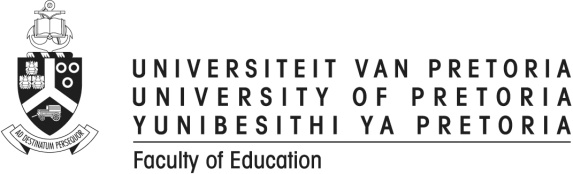 RESEARCH ETHICS COMMITTEEThis application form must be read together with the Code of Ethics for Research (Rt 429/99); Committee for Research Ethics and Integrity Policy and Procedures for Responsible Research (S 4083/00 – amended) and the Postgraduate Policy of the Faculty of Education (S 4308/10)APPLICATION FOR ETHICS APPROVAL OF CONFIDENTIAL RESEARCH INVOLVING HUMAN RESPONDENTS/PARTICIPANTS____________________________________	______________Signature of Applicant 	Date ____________________________________	______________Signature of Co-researcher (If applicable)	Date____________________________________	______________Signature of Supervisor (If applicable)	Date____________________________________	______________Signature of Head of Department	Date____________________________________	______________Signature of Departmental Representative	Date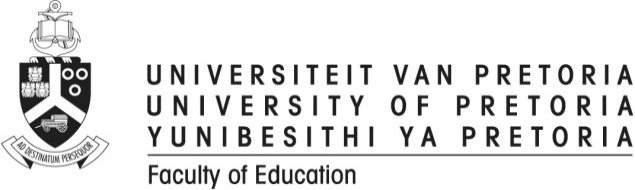 PERSONAL DECLARATION OF RESPONSIBILITYTitle of research project:1.	I/we declare that I am/we are cognisant of the goals of the Research Ethics Committee in the Faculty of Education todevelop among students and researchers a high standard of ethics and ethical practice in the conceptualisation and conduct of educational research;cultivate an ethical consciousness among scholars especially in research involving human respondents; and promote among researchers a respect for the human rights and dignity of human respondents in the research process.I/We subscribe to the principles ofvoluntary participation in research, implying that the participants might withdraw from the research at any time.informed consent, meaning that research participants must at all times be fully informed about the research process and purposes, and must give consent to their participation in the research.safety in participation put differently, that the human respondents should not be placed at risk or harm of any kind e.g. research with young children.privacy, meaning that the confidentiality and anonymity of human respondents should be protected at all times.trust, which implies that human respondents will not be subjected to any acts of deception or betrayal in the research process or its published outcomes. I/we understand what plagiarism entails and am/are aware of the University’s policy in this regard. I/we undertake not to make use of another person’s previous work without acknowledgment or to submit it as our own. I/we also undertake not to allow anyone to copy our work with the intention of using it as their own work.I/we understand that the data collected in the course of our research become the institutional property of the  and I/we undertake to transfer all raw data and documents related to our research for safekeeping as required by the Faculty of Education.I/we understand that any amendment to the approved protocol needs to be submitted to the Ethics Committee for review prior to data collection. Non-compliance implies that approval will be null and void.___________________________	______________________	______________Applicant 	Signature	Date___________________________	______________________	______________Supervisor (if applicable)	Signature	DateAnswer all questions honestly in full. The reviewers base their decisions on the information provided on this application form. Incomplete applications cannot be evaluated fairly. Please provide the Ethics Committee with a typed application that addresses the following ethical considerations. SECTION A: RESEARCH PROJECT INVOLVING HUMAN RESPONDENTS1.   DESCRIPTION OF RESEARCH PROJECT2.   RESEARCH DESIGN/METHODOLOGYPlease note that you have a responsibility to ensure that you disclose fully the scientific status of the intervention to your participants when you invite them to participate in your research.  Participants have the right to know to which degree the procedures and instruments you intend to use are accepted by the scientific community.3.   HUMAN PARTICIPANTSPlease note that it is your responsibility to ensure that all assistants and interpreters fully understand and adhere to all ethical requirements of the project. Please attach a personal declaration of responsibility for each assistant/interpreter who works on the project..4.   CONSIDERATION OF ETHICAL PRINCIPLES REGARDING HUMAN PARTICIPANTSVoluntary participation and trustInformed consent/assentSafety in participationPrivacy, confidentiality and anonymity Confidentiality of results or findings Additional comments5.	INSTITUTIONAL APPROVALPlease note that you must prepare a draft letter in which you request permission to conduct research. It must be addressed to the principal or senior official head of each research site you intend to use. The letter must accompany this application and may only be sent after ethical approval has been granted. 6. 	DISSEMINATION OF RESEARCH FINDINGS7.	DATA ACCESS AND STORAGEACKNOWLEDGEMENTS We have drawn on the example obtained from the Office of Research at  ,   while refining this form. FOR THE APPLICANT(S):_________________________		       ____________________________Applicant                                                       Signature		 		   	   Date__________________________                       ____________________________Co-researcher (If applicable)                              Signature				                Date__________________________                       ____________________________Supervisor                                    	          Signature				    Date(If applicable)____________________________________           ________________________________Head of Department                                        Signature				   Date__________________________________       _____________________________Departmental Representative                          Signature			 	   DateSECTION B: DESCRIPTION OF RESEARCH BASED ON A COMMUNITY ENGAGEMENT PROJECT1.   DESCRIPTION OF RESEARCH PROJECT2.   RESEARCH DESIGN/METHODOLOGYPlease note that you have a responsibility to ensure that you disclose fully the scientific status of the intervention to your participants when you invite them to participate in your research.  Participants have the right to know to which degree the procedures and instruments you intend to use are accepted by the scientific community.3.   HUMAN PARTICIPANTSPlease note that it is your responsibility to ensure that all assistants and interpreters fully understand and adhere to all ethical requirements of the project. Please attach a personal declaration of responsibility for each assistant/interpreter who works on the project.4.   CONSIDERATION OF ETHICAL PRINCIPLES REGARDING HUMAN PARTICIPANTSVoluntary participation and trustInformed consent/assentSafety in participationPrivacy, confidentiality and anonymity Confidentiality of results or findings Additional comments 5. INSTITUTIONAL APPROVALPlease note that you must prepare a draft letter in which you request permission to conduct research. It must be addressed to the principal or senior official head of each research site you intend to use. The letter must accompany this application and may only be sent after ethical approval has been granted. 6.  DISSEMINATION OF RESEARCH FINDINGS7. DATA ACCESS AND STORAGEACKNOWLEDGEMENTS We have drawn on the example obtained from the Office of Research at  ,   while refining this form. FOR THE APPLICANT(S):____________________________________	______________Signature of applicant 	Date ____________________________________	______________Signature of Co-researcher (if applicable)	Date____________________________________	______________Signature of Supervisor (if applicable)	Date____________________________________	______________Signature of Head of Department	Date____________________________________	______________Signature of Departmental Representative	DateSECTION C: SECONDARY DATA ANALYSIS OF EXISTING DATA1.   DESCRIPTION OF THE RESEARCH PROJECT2.   RESEARCH DESIGN/METHODOLOGY3.   HUMAN PARTICIPANTS4.   CONSIDERATION OF ETHICAL PRINCIPLES REGARDING HUMAN PARTICIPANTSVoluntary participation and trustInformed consentPrivacy, confidentiality and anonymity Additional comments5. INSTITUTIONAL APPROVALPlease note that you must prepare a draft letter in which you request permission to conduct research. It must be addressed to the principal or senior official head of each research site you intend to use. The letter must accompany this application and may only be sent after ethical approval has been granted. 6. DISSEMINATION OF RESEARCH FINDINGS7. DATA ACCESS AND STORAGEACKNOWLEDGEMENTS We have drawn on the example obtained from the Office of Research at  ,   while refining this form. FOR THE APPLICANT:____________________________________	______________Signature of applicant 	Date ____________________________________	______________Signature of Co-researcher (If applicable)	Date____________________________________	______________Signature of Supervisor (If applicable)	Date____________________________________	______________Signature of Head of Department	Date____________________________________	______________Signature of Departmental Representative	DateSECTION D: COMMISSIONED RESEARCHDESCRIPTION OF RESEARCH PROJECT2.   RESEARCH DESIGN/METHODOLOGYPlease note that you have a responsibility to ensure that you disclose fully the scientific status of the intervention to your participants when you invite them to participate in your research.  Participants have the right to know to which degree the procedures and instruments you intend to use are accepted by the scientific community.3.   HUMAN PARTICIPANTS4.   CONSIDERATION OF ETHICAL PRINCIPLES REGARDING HUMAN PARTICIPANTSVoluntary participation and trustInformed consent/assentPrivacy, confidentiality and anonymity Confidentiality of results or findings Additional comments5. INSTITUTIONAL APPROVALPlease note that you must prepare a draft letter in which you request permission to conduct research. It must be addressed to the principal or senior official head of each research site you intend to use. The letter must accompany this application and may only be sent after ethical approval has been granted. 6. DATA ACCESS AND STORAGEACKNOWLEDGEMENTS We have drawn on the example obtained from the Office of Research at  ,   while refining this form. FOR THE APPLICANT(S):____________________________________	______________Signature of applicant 	Date ____________________________________	______________Signature of Co-researcher (if applicable)	Date____________________________________	______________Signature of Supervisor (if applicable)	Date____________________________________	______________Signature of Head of Department	Date____________________________________	______________Signature of Departmental Representative	DateSECTION E: AMENDMENTS TO AN EXISTING ETHICS APPLICATION (INCLUDING CHANGES TO: INSTRUMENTATION, CO-RESEARCHERS, PARTICIPANTS)____________________________________	______________Signature of applicant 	Date ____________________________________	______________Signature of Co-researcher (If applicable)	Date____________________________________	______________Signature of Supervisor (If applicable)	Date____________________________________	______________Signature of Head of Department	Date____________________________________	______________Signature of Departmental Representative	DateReference:2014/1  SECTION TO BE COMPLETED SECTION TO BE COMPLETED SECTION TO BE COMPLETED SECTION TO BE COMPLETED SECTION TO BE COMPLETED SECTION TO BE COMPLETED SECTION TO BE COMPLETED SECTION TO BE COMPLETED SECTION TO BE COMPLETED SECTION TO BE COMPLETED SECTION TO BE COMPLETED SECTION TO BE COMPLETED SECTION TO BE COMPLETED SECTION TO BE COMPLETED SECTION TO BE COMPLETED SECTION TO BE COMPLETED SECTION TO BE COMPLETED SECTION TO BE COMPLETED SECTION TO BE COMPLETED SECTION TO BE COMPLETED SECTION TO BE COMPLETED SECTION TO BE COMPLETED SECTION TO BE COMPLETED SECTION TO BE COMPLETED SECTION TO BE COMPLETED SECTION TO BE COMPLETED SECTION TO BE COMPLETED SECTION TO BE COMPLETED SECTION TO BE COMPLETED SECTION TO BE COMPLETED Section A: Research                                                  Section A: Research                                                  Section A: Research                                                  Section A: Research                                                  Section A: Research                                                  Section A: Research                                                  Section A: Research                                                  Section A: Research                                                  Section A: Research                                                  Section A: Research                                                  Section A: Research                                                  Section B: Research based on a community engagement project      Section B: Research based on a community engagement project      Section B: Research based on a community engagement project      Section B: Research based on a community engagement project      Section B: Research based on a community engagement project      Section B: Research based on a community engagement project      Section B: Research based on a community engagement project      Section B: Research based on a community engagement project      Section B: Research based on a community engagement project      Section B: Research based on a community engagement project      Section B: Research based on a community engagement project      Section B: Research based on a community engagement project      Section B: Research based on a community engagement project      Section B: Research based on a community engagement project      Section B: Research based on a community engagement project      Section B: Research based on a community engagement project      Section B: Research based on a community engagement project      Section B: Research based on a community engagement project      Section B: Research based on a community engagement project      Section C: Secondary analysis of existing data     Section C: Secondary analysis of existing data     Section C: Secondary analysis of existing data     Section C: Secondary analysis of existing data     Section C: Secondary analysis of existing data     Section C: Secondary analysis of existing data     Section C: Secondary analysis of existing data     Section C: Secondary analysis of existing data     Section C: Secondary analysis of existing data     Section C: Secondary analysis of existing data     Section C: Secondary analysis of existing data     Section D: Commissioned research                                                       Section D: Commissioned research                                                       Section D: Commissioned research                                                       Section D: Commissioned research                                                       Section D: Commissioned research                                                       Section D: Commissioned research                                                       Section D: Commissioned research                                                       Section D: Commissioned research                                                       Section D: Commissioned research                                                       Section D: Commissioned research                                                       Section D: Commissioned research                                                       Section D: Commissioned research                                                       Section D: Commissioned research                                                       Section D: Commissioned research                                                       Section D: Commissioned research                                                       Section D: Commissioned research                                                       Section D: Commissioned research                                                       Section D: Commissioned research                                                       Section D: Commissioned research                                                       Section E: Amendments to approved application (including changes to: instrumentation, co-researchers and participants)                                         Section E: Amendments to approved application (including changes to: instrumentation, co-researchers and participants)                                         Section E: Amendments to approved application (including changes to: instrumentation, co-researchers and participants)                                         Section E: Amendments to approved application (including changes to: instrumentation, co-researchers and participants)                                         Section E: Amendments to approved application (including changes to: instrumentation, co-researchers and participants)                                         Section E: Amendments to approved application (including changes to: instrumentation, co-researchers and participants)                                         Section E: Amendments to approved application (including changes to: instrumentation, co-researchers and participants)                                         Section E: Amendments to approved application (including changes to: instrumentation, co-researchers and participants)                                         Section E: Amendments to approved application (including changes to: instrumentation, co-researchers and participants)                                         Section E: Amendments to approved application (including changes to: instrumentation, co-researchers and participants)                                         Section E: Amendments to approved application (including changes to: instrumentation, co-researchers and participants)                                         APPLICANTS’ DETAILSAPPLICANTS’ DETAILSAPPLICANTS’ DETAILSAPPLICANTS’ DETAILSAPPLICANTS’ DETAILSAPPLICANTS’ DETAILSAPPLICANTS’ DETAILSAPPLICANTS’ DETAILSAPPLICANTS’ DETAILSAPPLICANTS’ DETAILSAPPLICANTS’ DETAILSAPPLICANTS’ DETAILSAPPLICANTS’ DETAILSAPPLICANTS’ DETAILSAPPLICANTS’ DETAILSAPPLICANTS’ DETAILSAPPLICANTS’ DETAILSAPPLICANTS’ DETAILSAPPLICANTS’ DETAILSAPPLICANTS’ DETAILSAPPLICANTS’ DETAILSAPPLICANTS’ DETAILSAPPLICANTS’ DETAILSAPPLICANTS’ DETAILSAPPLICANTS’ DETAILSAPPLICANTS’ DETAILSAPPLICANTS’ DETAILSAPPLICANTS’ DETAILSAPPLICANTS’ DETAILSAPPLICANTS’ DETAILSSurnameNameNameNameNameTitleTitleTitleTitleTitleApplicant’s     e-mail addressPersonnel/Student numberPersonnel/Student numberPersonnel/Student numberPersonnel/Student numberPersonnel/Student numberPersonnel/Student numberPersonnel/Student numberPersonnel/Student numberPersonnel/Student numberDegreeContact numberContact numberContact numberContact numberContact numberOther applicants / co-researchers (If applicable)Other applicants / co-researchers (If applicable)Other applicants / co-researchers (If applicable)Other applicants / co-researchers (If applicable)Other applicants / co-researchers (If applicable)Other applicants / co-researchers (If applicable)Other applicants / co-researchers (If applicable)Other applicants / co-researchers (If applicable)Other applicants / co-researchers (If applicable)Other applicants / co-researchers (If applicable)Other applicants / co-researchers (If applicable)Other applicants / co-researchers (If applicable)Other applicants / co-researchers (If applicable)Other applicants / co-researchers (If applicable)Other applicants / co-researchers (If applicable)Other applicants / co-researchers (If applicable)Other applicants / co-researchers (If applicable)Other applicants / co-researchers (If applicable)Other applicants / co-researchers (If applicable)Other applicants / co-researchers (If applicable)Other applicants / co-researchers (If applicable)Other applicants / co-researchers (If applicable)Other applicants / co-researchers (If applicable)Other applicants / co-researchers (If applicable)Other applicants / co-researchers (If applicable)Other applicants / co-researchers (If applicable)Other applicants / co-researchers (If applicable)Other applicants / co-researchers (If applicable)Other applicants / co-researchers (If applicable)Other applicants / co-researchers (If applicable)SurnameNameNameNameNameTitleTitleTitleTitleTitleTitleApplicant’s e-mail addressPersonnel/Student numberPersonnel/Student numberPersonnel/Student numberPersonnel/Student numberPersonnel/Student numberPersonnel/Student numberPersonnel/Student numberPersonnel/Student numberDegree (If applicable)Contact numberContact numberContact numberContact numberContact numberContact numberType of applicationPhD PhD PhD MEd MEd MEd Honours Honours Class approvalClass approvalClass approvalClass approvalClass approvalClass approvalClass approvalStaffStaffSupervisor’s e-mail address(If applicable)Supervisor’s e-mail address(If applicable)Supervisor’s e-mail address(If applicable)Supervisor’s e-mail address(If applicable)Supervisor’s e-mail address(If applicable)Supervisor’s e-mail address(If applicable)Supervisor (If applicable)Co-supervisor(If applicable)Co-supervisor(If applicable)Co-supervisor(If applicable)Co-supervisor(If applicable)Co-supervisor(If applicable)First submission First submission First submission First submission First submission First submission ResubmissionResubmissionResubmissionResubmissionResubmissionResubmissionDepartmentECE ECE ECE ECE ECE ECE EMP EMP EMP EMP EMP EP EP EP EP EP EP HE HE HE HE HE HE SMTE SMTE SMTE SMTE SMTE SMTE STATUS OF RESEARCH PROJECTSTATUS OF RESEARCH PROJECTSTATUS OF RESEARCH PROJECTSTATUS OF RESEARCH PROJECTSTATUS OF RESEARCH PROJECTSTATUS OF RESEARCH PROJECTSTATUS OF RESEARCH PROJECTSTATUS OF RESEARCH PROJECTSTATUS OF RESEARCH PROJECTSTATUS OF RESEARCH PROJECTSTATUS OF RESEARCH PROJECTSTATUS OF RESEARCH PROJECTSTATUS OF RESEARCH PROJECTSTATUS OF RESEARCH PROJECTSTATUS OF RESEARCH PROJECTSTATUS OF RESEARCH PROJECTSTATUS OF RESEARCH PROJECTSTATUS OF RESEARCH PROJECTSTATUS OF RESEARCH PROJECTSTATUS OF RESEARCH PROJECTSTATUS OF RESEARCH PROJECTSTATUS OF RESEARCH PROJECTSTATUS OF RESEARCH PROJECTSTATUS OF RESEARCH PROJECTSTATUS OF RESEARCH PROJECTSTATUS OF RESEARCH PROJECTSTATUS OF RESEARCH PROJECTSTATUS OF RESEARCH PROJECTSTATUS OF RESEARCH PROJECTSTATUS OF RESEARCH PROJECTDo you require a blind review of your application?  (Staff members only)Do you require a blind review of your application?  (Staff members only)Do you require a blind review of your application?  (Staff members only)Do you require a blind review of your application?  (Staff members only)Do you require a blind review of your application?  (Staff members only)Do you require a blind review of your application?  (Staff members only)Do you require a blind review of your application?  (Staff members only)Do you require a blind review of your application?  (Staff members only)Do you require a blind review of your application?  (Staff members only)Do you require a blind review of your application?  (Staff members only)Do you require a blind review of your application?  (Staff members only)Do you require a blind review of your application?  (Staff members only)Do you require a blind review of your application?  (Staff members only)YesYesYesYesYesYesYesYesYesNoNoNoNoProposal defended?YesYesNoNoN/AN/AN/AFieldwork started?Fieldwork started?Fieldwork started?Fieldwork started?Fieldwork started?YesYesNoNoN/AN/AN/APilot study/Fieldwork concludedPilot study/Fieldwork concludedPilot study/Fieldwork concludedPilot study/Fieldwork concludedPilot study/Fieldwork concludedYesYesNoNoN/AProposal defended?Fieldwork started?Fieldwork started?Fieldwork started?Fieldwork started?Fieldwork started?Pilot study/Fieldwork concludedPilot study/Fieldwork concludedPilot study/Fieldwork concludedPilot study/Fieldwork concludedPilot study/Fieldwork concludedQUALIFICATIONS AND EXPERTISE OF THE RESEARCHER (S)Please provide information regarding your experience and qualifications in researchQUALIFICATIONS AND EXPERTISE OF THE RESEARCHER (S)Please provide information regarding your experience and qualifications in researchQUALIFICATIONS AND EXPERTISE OF THE RESEARCHER (S)Please provide information regarding your experience and qualifications in researchQUALIFICATIONS AND EXPERTISE OF THE RESEARCHER (S)Please provide information regarding your experience and qualifications in researchQUALIFICATIONS AND EXPERTISE OF THE RESEARCHER (S)Please provide information regarding your experience and qualifications in researchQUALIFICATIONS AND EXPERTISE OF THE RESEARCHER (S)Please provide information regarding your experience and qualifications in researchQUALIFICATIONS AND EXPERTISE OF THE RESEARCHER (S)Please provide information regarding your experience and qualifications in researchQUALIFICATIONS AND EXPERTISE OF THE RESEARCHER (S)Please provide information regarding your experience and qualifications in researchQUALIFICATIONS AND EXPERTISE OF THE RESEARCHER (S)Please provide information regarding your experience and qualifications in researchQUALIFICATIONS AND EXPERTISE OF THE RESEARCHER (S)Please provide information regarding your experience and qualifications in researchQUALIFICATIONS AND EXPERTISE OF THE RESEARCHER (S)Please provide information regarding your experience and qualifications in researchQUALIFICATIONS AND EXPERTISE OF THE RESEARCHER (S)Please provide information regarding your experience and qualifications in researchQUALIFICATIONS AND EXPERTISE OF THE RESEARCHER (S)Please provide information regarding your experience and qualifications in researchQUALIFICATIONS AND EXPERTISE OF THE RESEARCHER (S)Please provide information regarding your experience and qualifications in researchQUALIFICATIONS AND EXPERTISE OF THE RESEARCHER (S)Please provide information regarding your experience and qualifications in researchQUALIFICATIONS AND EXPERTISE OF THE RESEARCHER (S)Please provide information regarding your experience and qualifications in researchQUALIFICATIONS AND EXPERTISE OF THE RESEARCHER (S)Please provide information regarding your experience and qualifications in researchQUALIFICATIONS AND EXPERTISE OF THE RESEARCHER (S)Please provide information regarding your experience and qualifications in researchQUALIFICATIONS AND EXPERTISE OF THE RESEARCHER (S)Please provide information regarding your experience and qualifications in researchQUALIFICATIONS AND EXPERTISE OF THE RESEARCHER (S)Please provide information regarding your experience and qualifications in researchQUALIFICATIONS AND EXPERTISE OF THE RESEARCHER (S)Please provide information regarding your experience and qualifications in researchQUALIFICATIONS AND EXPERTISE OF THE RESEARCHER (S)Please provide information regarding your experience and qualifications in researchQUALIFICATIONS AND EXPERTISE OF THE RESEARCHER (S)Please provide information regarding your experience and qualifications in researchQUALIFICATIONS AND EXPERTISE OF THE RESEARCHER (S)Please provide information regarding your experience and qualifications in researchQUALIFICATIONS AND EXPERTISE OF THE RESEARCHER (S)Please provide information regarding your experience and qualifications in researchQUALIFICATIONS AND EXPERTISE OF THE RESEARCHER (S)Please provide information regarding your experience and qualifications in researchQUALIFICATIONS AND EXPERTISE OF THE RESEARCHER (S)Please provide information regarding your experience and qualifications in researchQUALIFICATIONS AND EXPERTISE OF THE RESEARCHER (S)Please provide information regarding your experience and qualifications in researchQUALIFICATIONS AND EXPERTISE OF THE RESEARCHER (S)Please provide information regarding your experience and qualifications in researchQUALIFICATIONS AND EXPERTISE OF THE RESEARCHER (S)Please provide information regarding your experience and qualifications in researchRelevant prior experienceRelevant prior experiencePrevious academic qualificationsPrevious academic qualificationsIs professional registration required for any part of the research?  Is professional registration required for any part of the research?  Is professional registration required for any part of the research?  Is professional registration required for any part of the research?  Is professional registration required for any part of the research?  Is professional registration required for any part of the research?  Is professional registration required for any part of the research?  Is professional registration required for any part of the research?  Is professional registration required for any part of the research?  Is professional registration required for any part of the research?  Is professional registration required for any part of the research?  Is professional registration required for any part of the research?  Is professional registration required for any part of the research?  Is professional registration required for any part of the research?  Is professional registration required for any part of the research?  Is professional registration required for any part of the research?  Is professional registration required for any part of the research?  YesYesYesNoNoNoProvide details of registration authority and registration numberProvide details of registration authority and registration numberProvide details of registration authority and registration numberProvide details of registration authority and registration numberProvide details of registration authority and registration numberProvide details of registration authority and registration numberProvide details of registration authority and registration numberProvide details of registration authority and registration numberProvide details of registration authority and registration numberProvide details of registration authority and registration numberProvide details of registration authority and registration numberProvide details of registration authority and registration numberProvide details of registration authority and registration numberProvide details of registration authority and registration numberProvide details of registration authority and registration numberProvide details of registration authority and registration numberProvide details of registration authority and registration numberDETAILS OF THE RESEARCH PROJECTDETAILS OF THE RESEARCH PROJECTDETAILS OF THE RESEARCH PROJECTDETAILS OF THE RESEARCH PROJECTDETAILS OF THE RESEARCH PROJECTDETAILS OF THE RESEARCH PROJECTDETAILS OF THE RESEARCH PROJECTDETAILS OF THE RESEARCH PROJECTDETAILS OF THE RESEARCH PROJECTDETAILS OF THE RESEARCH PROJECTDETAILS OF THE RESEARCH PROJECTDETAILS OF THE RESEARCH PROJECTDETAILS OF THE RESEARCH PROJECTDETAILS OF THE RESEARCH PROJECTDETAILS OF THE RESEARCH PROJECTDETAILS OF THE RESEARCH PROJECTDETAILS OF THE RESEARCH PROJECTDETAILS OF THE RESEARCH PROJECTDETAILS OF THE RESEARCH PROJECTDETAILS OF THE RESEARCH PROJECTDETAILS OF THE RESEARCH PROJECTDETAILS OF THE RESEARCH PROJECTDETAILS OF THE RESEARCH PROJECTDETAILS OF THE RESEARCH PROJECTDETAILS OF THE RESEARCH PROJECTDETAILS OF THE RESEARCH PROJECTDETAILS OF THE RESEARCH PROJECTDETAILS OF THE RESEARCH PROJECTDETAILS OF THE RESEARCH PROJECTDETAILS OF THE RESEARCH PROJECTTitle of projectResearch design(Mark with an X)Qualitative            Qualitative            Qualitative            Qualitative            Qualitative            Qualitative            Qualitative            Quantitative       Quantitative       Quantitative       Quantitative       Quantitative       Quantitative       Mixed methods   Mixed methods   Mixed methods   Mixed methods   Mixed methods   Mixed methods   Mixed methods   Action research  Action research  Action research  Action research  Other                      Other                      Other                      Other                      Other                      Data collection/Data Sources(Mark appropriate boxes with an X)Questionnaire/     Survey             Questionnaire/     Survey             Questionnaire/     Survey             Questionnaire/     Survey             Questionnaire/     Survey             Questionnaire/     Survey             Questionnaire/     Survey             Document          analysis             Document          analysis             Document          analysis             Document          analysis             Document          analysis             Document          analysis             Structured          interviews/         Structured          interviews/         Structured          interviews/         Structured          interviews/         Structured          interviews/         Structured          interviews/         Structured          interviews/         Semi-structured  interviews           Semi-structured  interviews           Semi-structured  interviews           Semi-structured  interviews           Open ended           interviews              Open ended           interviews              Open ended           interviews              Open ended           interviews              Open ended           interviews              Data collection/Data Sources(Mark appropriate boxes with an X)Non-participatory observation/           notes               Non-participatory observation/           notes               Non-participatory observation/           notes               Non-participatory observation/           notes               Non-participatory observation/           notes               Non-participatory observation/           notes               Non-participatory observation/           notes               Participatory      observation/notes                 Participatory      observation/notes                 Participatory      observation/notes                 Participatory      observation/notes                 Participatory      observation/notes                 Participatory      observation/notes                 Intervention/       therapy             Intervention/       therapy             Intervention/       therapy             Intervention/       therapy             Intervention/       therapy             Intervention/       therapy             Intervention/       therapy             Experimental      Experimental      Experimental      Experimental      Other                      Achievement tests/ achievement dataOther                      Achievement tests/ achievement dataOther                      Achievement tests/ achievement dataOther                      Achievement tests/ achievement dataOther                      Achievement tests/ achievement dataRESEARCH CONTEXT AND PARTICIPANTSRESEARCH CONTEXT AND PARTICIPANTSRESEARCH CONTEXT AND PARTICIPANTSRESEARCH CONTEXT AND PARTICIPANTSRESEARCH CONTEXT AND PARTICIPANTSRESEARCH CONTEXT AND PARTICIPANTSLevel of sensitivity/ intrusiveness(Mark with an X)HIGH (Participation requires intrusive and sensitive information about participants’ mental/psychological health and/or their relationship with a person/institution with power over them)HIGH (Participation requires intrusive and sensitive information about participants’ mental/psychological health and/or their relationship with a person/institution with power over them)MEDIUM  (Participation requires divulging of personal information but is not regarded as sensitive/intimate)LOW (Participation requires information about policies/modules/courses/institutional processes with a view to analysing, assessing and evaluating them as artefacts)  LOW (Participation requires information about policies/modules/courses/institutional processes with a view to analysing, assessing and evaluating them as artefacts)  Indicate to which category participants belong(Mark all applicable descriptions)1. Under 18 years (minors) 1. Under 18 years (minors) 2.  Over 18 years (adults) 3.  Orphaned, separated or unaccompanied minors3.  Orphaned, separated or unaccompanied minors4.   Extreme poverty or illiterate 4.   Extreme poverty or illiterate 5.  HIV/AIDS  6. Mentally compromised or physical limitations 6. Mentally compromised or physical limitations 7. Limited proficiency in language used to conduct this research 7. Limited proficiency in language used to conduct this research Primary research setting1. Pre-school 2.   School3.  Higher education4.  Private organisation4.  Private organisationPrimary research setting5.  Individual6. Family7. Clinic/mental health/hospital8.   Community9. OtherWill staff or students of the  be included as participants?        Will staff or students of the  be included as participants?        Will staff or students of the  be included as participants?        Will staff or students of the  be included as participants?        Will staff or students of the  be included as participants?        Will staff or students of the  be included as participants?        FUNDING OF RESEARCH PROJECTFUNDING OF RESEARCH PROJECTFUNDING OF RESEARCH PROJECTFUNDING OF RESEARCH PROJECTFUNDING OF RESEARCH PROJECTFUNDING OF RESEARCH PROJECTReference:Reference:Please only complete THE RELEVANT SECTION APPLICABLE TO YOUR RESEARCH PROJECTSECTION A: RESEARCH PROJECT INVOLVING HUMAN RESPONDENTSSECTION B: COMMUNITY ENGAGEMENT PROJECTSECTION C: SECONDARY ANALYSIS OF EXISTING DATASECTION D: COMMISSIONED RESEARCHSECTION E: AMENDMENTS TO APPROVED  APPLICATION (INCLUDING CHANGES TO INSTRUMENTATION,        CO-RESEARCHERS, PARTICIPANTS) Please provide a brief summary of the proposed research initiative. Include the main research question(s), rationale for this inquiry as well as its scientific importance. Mention the benefits which are likely to be derived from the project as well as its anticipated duration.2.1	Please provide a full description of the research design/methodology, and processes that will be used.  Include details relating to the research sites and data collection protocols. Should clinical data form part of the data sources in this study, detail the relevant processes for obtaining permission and informed consent to use such data.If this is intervention research, describe the nature of the intervention and provide details about the scientific merit of the intervention you intend to study.3.1	Describe who will be participating in the study. Mention any other special criteria that may apply to your study.RoleVulnerability statusInstitutional affiliationJustification for participationPlease ensure that you attach to this application a draft letter of invitation to participate in the research on a UP letterhead for each group of participants in your study. Make sure that the content of the letter reflects the content of issues outlined in this application. The letter of invitation must be signed by the student and supervisor(s) but should not be signed by the participants yet. 3.2	Describe your sampling procedure. Include how you will recruit and select participants. Attach as addenda any draft versions of adverts/letters inviting participation in your project.3.3	Please provide additional information regarding the criteria that will be used as the basis for inclusion/exclusion of certain participants.3.4	Outline in what activities participants will be expected to participate as part of this research project. Indicate the duration of each activity as well as where it will take place.ParticipantsActivitiesVenue/community site (if applicable)Duration3.5	Should any of the participants be known to you in another context (apart from this research) provide details of this relationship and detail how you will handle the conflict of interest.3.6	Should it be required that participants be deceived, please describe the nature of any deception and provide a rationale why it is applicable to this inquiry. Please note that deception includes but is not limited to the following: deliberate presentation of false information, suppression of pertinent information, selection of information designed to mislead, selective disclosure of information.3.7	 Should you make use of any assistants such as interpreters, photographers, or transcribers, please detail their involvement in the study. Include information regarding any orientation/training that such persons will receive prior to commencing their duties.3.8	Is there the likelihood of a particular sort of “heinous discovery”?  (e.g. child abuse, discovery of illness or condition)  If so, how will you deal with such a situation?4.1	Describe how you will ensure voluntary participation.4.2	Should any of the participants constitute a captive audience, state what additional safeguards you will take to ensure voluntary participation. 4.3	Should any incentives be used please describe and justify these and outline what measures you will take to still ensure voluntary participation. 4.4	Will participants be asked to comment on drafts (e.g. transcripts of interviews)?4.5	How will participants be informed that they are free to discontinue at any time? Will the nature of the    project place any limitations on this freedom? (e.g. documentary film)4.6	Please describe how you will obtain informed consent/assent from your participants (or their care givers). Attach a draft consent form or oral consent script as an addendum.Informed consent from adults/assent from minorsInformed consent from parents/guardians4.7	In some cultural traditions, individualised consent as implied above may not be appropriate or additional consent (e.g. group consent or consent from community leaders) may be required. If this is the case with your sample population, indicate the procedures you will follow to obtain consent.4.8	Should some participants in the study be considered to be mentally compromised or otherwise not competent to consent to participation, detail what safeguards you will take to ensure voluntary participation.4.9	Should the research not be conducted in the mother tongue of the participants or in a language in which they feel competent, detail the measures you will take to ensure informed consent and voluntary participation.4.10	Detail the possible benefits and/or consequences that participants can expect as a result of participating in this study. 4.11	Detail the potential risks and harm to participants in this study.4.12	Describe the safeguards you will take to minimise these risks, however minor.4.13	If you have indicated that you will involve participants from vulnerable contexts, detail which extra safeguards you will take to protect your participants from harm, and how you will monitor for possible adverse effects.4.14	Detail how you will ensure confidentiality and/or anonymity in the sample selection phase of the study.4.15	Should the privacy of participants not be protected in this research, have participants actively agreed to forego confidentiality requirements based on full disclosure of possible intended and unintended consequences and risks? Detail the conditions under which participants decided to forego their privacy rights.4.16	Detail practical steps you will take to ensure confidentiality and/or anonymity in the data collection phase of the study.4.17	Detail practical steps you will take to ensure confidentiality and or anonymity in the dissemination phase of the study.4.18	Please mark the box which best describes the level of access you, as the researcher(s), will have to your participant(s)’ identity(ies): 4.18	Please mark the box which best describes the level of access you, as the researcher(s), will have to your participant(s)’ identity(ies): 4.18	Please mark the box which best describes the level of access you, as the researcher(s), will have to your participant(s)’ identity(ies): Fully anonymousResearcher(s) will not be able to identify who participated at all. Demographic information collected will be insufficient to identify individuals.Anonymous results, but participants can be identifiedThe participation of individuals will be tracked (e.g. to provide course credit/chance for a prize etc.) but it would be impossible for collected data to be linked to individuals.PseudonymData collected will be linked to an individual who will only be identified by a fictitious name/code.  The researcher(s) will not know the true identity of the participant.ConfidentialResearcher(s) will know the true identity of participant(s), but this identity will not be disclosed.DisclosedResearcher(s) will know and will reveal true identity of participants in results/published material.Participant choiceParticipants will have the option of choosing which level of disclosure they wish for their true identity.Anonymity in disseminationParticipants’ identities will not be revealed in the dissemination of the research.Other (please describe)Bearing in mind the ethical guidelines of your academic and/or professional association, please comment on any other ethical concerns which may arise in this research (e.g. responsibility to subjects beyond the purposes of this study). 5.1	Indicate the institutions from whom you will require consent/approval5.2	If the research is conducted in a country other than , please detail the relevant legislation pertaining to the requirements for informed consent if these differ from .6.1	Please describe how you intend to share the findings of your research with academia and the broader community (e.g. conferences, articles, seminars, dissertation, reports).7.1	Please describe the access participants will have to the study results and any debriefing information that will be provided to participants post participation.Please describe the audit trail of your data from collection to storage to its eventual archiving or disposal. Include specific details on who will have access, short and long-term storage (format and location), and final destination. For full details please consult the policy documents referred to on page 1. YesNoHave you disclosed all relevant information which may reasonably have an impact on the decisions made by the Ethics Committee?Do you declare that you have not yet engaged with fieldwork in this study?Are you aware that it is your responsibility to ensure that all documents relevant to this study, such as letters of permission and informed consent must be retained for safekeeping?Are you informed about Faculty, UP and professional regulations of ethical behaviour?Have you checked that all the appropriate role-players have signed in the appropriate places?Do you undertake to inform research assistants, transcribers and translators (if applicable) of the ethical principles and institutional requirements guiding this research and ensure that they sign the personal declaration of responsibility prior to their involvement in the research?Have you included a protocol letter of invitation to participate that will provide the conditions of participation and informed consent and handed to the school/ organisation/institution and participant(s) and signed by the applicant and the supervisor(s)? Have you included copies of the data collection protocols, such as questionnaires and/or interview schedules (if applicable)? Have you ensured that the process for obtaining informed consent complies with the relevant legal and professional requirements?Do you declare that all information provided in this application is true?Reference:1.1 Please provide a brief background to and the rationale for the community engagement project.Please provide a brief description of how the community engagement activity is integrated with applicable module(s) and how students will benefit.1.3	Give a short description on how the community will benefit from this project.2.1	Please provide a full description of the research design/methodology, and processes that will be used.  Include details relating to the research sites and data collection protocols. Should clinical data form part of the data source(s) in this study, detail the relevant processes for obtaining permission and informed consent to use such data.If this is intervention research, describe the nature of the intervention and provide details about the scientific merit of the intervention you intend to study.3.1	Describe who will be participating in the study. Mention any other special criteria that may apply to your studyRoleVulnerability statusInstitutional affiliationJustification for participationPlease ensure that you attach to this application a draft letter of invitation to participate in the research on a UP letterhead for each group of participants in your study. Make sure that the content of the letter reflects the content of issues outlined in this application. The letter of invitation must be signed by the student(s) and supervisor(s) but should not be signed by the participants yet. 3.2	Describe your sampling procedure. Include how you will recruit and select participants. Attach as addenda any draft versions of adverts/letters inviting participation in your project.3.3	Please provide additional information regarding the criteria that will be used as the basis for inclusion/exclusion of certain participants.3.4	Outline in what activities participants will be expected to participate as part of this research project. Indicate the duration of each activity as well as where it will take place.ParticipantsActivitiesVenue/Community site (if applicable)Duration3.5	Should any of the participants be known to you in another context (apart from this research) provide details of this relationship and detail how you will handle the conflict of interest.3.6	Should it be required that participants be deceived, please describe the nature of any deception and provide a rationale why it is applicable to this inquiry. Please note that deception includes but is not limited to the following: deliberate presentation of false information, suppression of pertinent information, selection of information designed to mislead, selective disclosure of information.3.7	 Should you make use of any assistants such as interpreters, photographers, or transcribers, please detail their involvement in the study. Include information regarding any orientation/training that such persons will receive prior to commencing their duties.3.8	Is there the likelihood of a particular sort of “heinous discovery”?  (e.g. child abuse, discovery of illness or condition)  If so, how will you deal with such a situation?4.1	Describe how you will ensure voluntary participation.4.2	Should any of the participants constitute a captive audience, state what additional safeguards you will take to ensure voluntary participation.4.3	Should any incentives be used, please describe and justify these and outline what measures you will take to still ensure voluntary participation.4.4	Will participants be asked to comment on drafts e.g. transcripts of interviews?4.5	How will participants be informed that they are free to discontinue at any time? Will the nature of the    project place any limitations on this freedom? (e.g. documentary film)4.6	Please describe how you will obtain informed consent/assent from your participants (or their care givers). Attach a draft consent form or oral consent script as an addendum.Informed consent from adults/assent from minorsInformed consent from parents/guardians4.7	In some cultural traditions, individualised consent as implied above may not be appropriate or additional consent (e.g. group consent or consent from community leaders) may be required. If this is the case with your sample population, indicate the procedures you will follow to obtain consent.4.8	Should some participants in the study be considered to be mentally compromised or otherwise not competent to consent to participation, detail what safeguards you will take to ensure voluntary participation.4.9	Should the research not be conducted in the mother tongue of the participants or in a language in which they feel competent, detail the measures you will take to ensure informed consent and voluntary participation.4.10	Detail the possible benefits and/or consequences that participants can expect as a result of participating in this study. 4.11	Detail the potential risks and harm to participants in this study.4.12	Describe the safeguards you will take to minimise these risks, however minor.4.13	If you have indicated that you will involve participants from vulnerable contexts, detail what extra safeguards you will take to protect your participants from harm.4.14	Detail how you will ensure confidentiality and/or anonymity in the sample selection phase of the study.4.15	Should the privacy of participants not be protected in this research, have participants actively agreed to forego confidentiality requirements based on full disclosure of possible intended and unintended consequences and risks? Detail the conditions under which participants decided to forego their privacy rights.4.16	Detail practical steps you will take to ensure confidentiality and/or anonymity in the data collection phase of the study.4.17	Detail practical steps you will take to ensure confidentiality and or anonymity in the dissemination phase of the study.4.18	Please mark the box which best describes the level of access you, as the researcher(s), will have to your participant(s) identity(ies): 4.18	Please mark the box which best describes the level of access you, as the researcher(s), will have to your participant(s) identity(ies): 4.18	Please mark the box which best describes the level of access you, as the researcher(s), will have to your participant(s) identity(ies): Fully anonymousResearcher(s) will not be able to identify who participated at all. Demographic information collected will be insufficient to identify individuals.Anonymous results, but can identify who participatedThe participation of individuals will be tracked (e.g. to provide course credit/chance for a prize, etc.) but it would be impossible for collected data to be linked to individuals.PseudonymData collected will be linked to an individual who will only be identified by a fictitious name/code.  The researcher(s) will not know the true identity of the participant.ConfidentialResearcher(s) will know the true identity of participant(s), but this identity will not be disclosed.DisclosedResearcher(s) will know and will reveal true identity of participants in results/published material.Participant choiceParticipants will have the option of choosing which level of disclosure they wish for their true identity.Anonymity in disseminationParticipant’s identities will not be revealed in the dissemination of the research.Other (please describe)4.19    Bearing in mind the ethical guidelines of your academic and/or professional association, please                          comment on any other ethical concerns which may arise in this research (e.g. responsibility to subjects     beyond the purposes of this study). 5.1	Indicate the institutions from whom you will require consent/approval 5.2	If the research is conducted in a country other than , please detail the relevant legislation pertaining to the requirements for informed consent if these differ from .6.1	Please describe how you intend to share the findings of your research with academia and the broader community (e.g. conferences, articles, seminars, dissertation, reports).7.1	Please describe the access participants will have to the study results and any debriefing information that will be provided to participants post participation.Please describe the audit trail of your data from collection to storage to its eventual archiving or disposal. Include specific details on who will have access, short and long-term storage (format and location), and final destination. For full details please consult the policy documents referred to on page 1. YesNoHave you disclosed all relevant information which may reasonably have an impact on the decisions made by the Ethics Committee?Do you declare that you have not yet engaged with fieldwork in this study?Are you aware that it is your responsibility to ensure that all documents relevant to this study, such as letters of permission and informed consent must be retained for safekeeping?Are you informed about Faculty and UP and professional regulations of ethical behaviour?Have you checked that all the appropriate role-players have signed in the appropriate places?Do you undertake to inform research assistants, transcribers and translators (if applicable) of the ethical principles and institutional requirements guiding this research and ensure that they sign the personal declaration of responsibility prior to their involvement in the research?Have you included a protocol letter of invitation to participate that will provide the conditions of participation and informed consent and handed to the school/organisation/institution and participant/s and signed by the applicant(s) and the supervisor(s)? Have you included copies of the data collection protocols, such as questionnaires and/or interview schedules if applicable? Have you ensured that the process for obtaining informed consent complies with the relevant legal and professional requirements?Do you declare that all information provided in this application is true?Reference:1.1 Please provide a brief summary of the proposed research initiative. Include the main research question(s), rationale for this inquiry as well as its scientific importance. Mention the benefits which are likely to be derived from the project as well as its anticipated duration.2.1	Please provide a brief summary of the project in which the data was originally generated  2.2   Please provide a full description of the research design/methodology, and processes that will be used.  3.1	Describe the sampling procedure used in the original study. 3.2	Please provide information on the criteria that the original study used to include/exclude certain participants.4.1	Describe how the original project ensured voluntary participation.4.2	Please describe how the original project obtained informed consent/assent from the participants (or their care givers).4.3	Detail how the original project ensured confidentiality and/or anonymity in the sample selection phase of the study. Bearing in mind the ethical guidelines of your academic and/or professional association, please comment on any other ethical concerns which may arise in this research (e.g. responsibility to subjects beyond the purposes of this study). 5.1	Indicate the institutions from whom you will require consent/approval 6.1	Please describe how you intend to share the findings of your research with academia and the broader community (e.g. conferences, articles, seminars, dissertation, reports).7.1	Please describe the access participant(s) will have to the study results and any debriefing information that will be provided to participant(s) post participation.7.2 Please describe the audit trail of your data from collection to storage to its eventual archiving or    disposal. Include specific details on who will have access, short and long-term storage (format and location), and final destination. For full details please consult the policy documents referred to on page YesNoHave you disclosed all relevant information which may reasonably have an impact on the decisions made the Ethics Committee?Are you informed about Faculty and UP and professional regulations of ethical behaviour?Have you included copies of the data collection protocols used in the original study, such as questionnaires and/or interview schedules if and when applicable? Do you declare that all information provided in this application is true?Reference:Please provide a brief summary of the proposed research initiative. Include the main research question(s), rationale for this inquiry as well as its scientific importance. Mention the benefits which are likely to be derived from the project as well as its anticipated duration.2.1	Please provide a full description of the research design/methodology, and processes that will be used.  Include details relating to the research sites and data collection protocols. 3.1	Describe who will be participating in the study as indicated by the client. RoleVulnerability statusInstitutional affiliationPlease ensure that you attach to this application a draft letter of invitation to participate in the research on UP letterhead for each group of participants in your study. Make sure that the content of the letter reflects the content of issues outlined in this application. The letter of invitation must be signed by the student and supervisor but should not be signed by the participants yet. 3.2	Describe the sampling procedures to be used. Attach as addenda any versions of letters inviting participation in the project.3.3	Please provide additional information regarding the criteria that will be used as the basis for inclusion/exclusion of certain participants.3.4	Outline in what activities participants will be expected to participate as part of this research project. Indicate the duration of each activity as well as where it will take place.ParticipantsActivitiesVenue/Community site (if applicable)Duration4.1	Describe how you will ensure voluntary participation.4.2	Should any of the participants constitute a captive audience, state what additional safeguards you will take to ensure voluntary participation.4.3	Will participants be asked to comment on drafts (e.g. transcripts of interviews)4.4	How will participants be informed that they are free to discontinue at any time? Will the nature of the    project place any limitation on this freedom? (e.g. documentary film)4.5	Please describe how you will obtain informed consent/assent from your participants (or their care givers). Attach a draft consent form or oral consent script as an addendum.Informed consent from adults/assent from minorsInformed consent from parents/guardians4.6   Detail how you will ensure confidentiality and/or anonymity in the sample selection phase of the study.4.7	Detail practical steps you will take to ensure confidentiality and/or anonymity in the data collection phase of the study.4.8	Detail practical steps you will take to ensure confidentiality and or anonymity in the dissemination phase of the study.4.9	Please mark the box which best describes the level of access you, as the researcher(s), will have to your participant(s) identity(ies): 4.9	Please mark the box which best describes the level of access you, as the researcher(s), will have to your participant(s) identity(ies): 4.9	Please mark the box which best describes the level of access you, as the researcher(s), will have to your participant(s) identity(ies): Fully anonymousResearcher(s) will not be able to identify who participated at all. Demographic information collected will be insufficient to identify individuals.Anonymous results, but can identify who participatedThe participation of individuals will be tracked (e.g. to provide course credit/chance for a prize etc), but it would be impossible for collected data to be linked to individuals.PseudonymData collected will be linked to an individual who will only be identified by a fictitious name/code.  The researcher(s) will not know the true identity of the participant.ConfidentialResearcher(s) will know the true identity of participant(s), but this identity will not be disclosed.DisclosedResearcher(s) will know and will reveal true identity of participants in results/published material.Participant choiceParticipants will have the option of choosing which level of disclosure they wish for their true identity.Anonymity in disseminationParticipants identities will not be revealed in the dissemination of the research.Other (please describe)4.10 Bearing in mind the ethical guidelines of your academic and /or professional association, please comment on any other ethical concerns which may arise in this research (e.g. responsibility to subjects beyond the purposes of this study). 5.1	Indicate the institutions from whom you will require consent/approval 6.1	Please describe the access participants will have to the study results and any debriefing information that will be provided to participants post participation.6.2 Please describe the audit trail of your data from collection to storage to its eventual archiving or disposal. Include specific details on who will have access, short and long-term storage (format and location), and final destination. For full details please consult the policy documents referred to on page 1. YesNoHave you disclosed all relevant information which may reasonably have an impact on the decisions made by the Ethics Committee?Do you declare that you have not yet engaged with fieldwork in this study?Are you aware that it is your responsibility to ensure that all documents relevant to this study, such as letters of permission and informed consent must be retained for safekeeping?Are you informed about Faculty and UP and professional regulations of ethical behaviour?Have you checked that all the appropriate role-players have signed in the appropriate places?Do you undertake to inform research assistants, transcribers and translators (if applicable) of the ethical principles and institutional requirements guiding this research and ensure that they sign the personal declaration of responsibility prior to their involvement in the research?Have you included a protocol letter of invitation to participate which will provide the conditions of participation and informed consent and handed to the school/ organisation/institution and participant(s) and signed by the applicant(s) and the supervisor(s)? Have you included copies of the data collection protocols, such as questionnaires and/or interview schedules if and when applicable? Have you ensured that the process for obtaining informed consent complies with the relevant legal and professional requirements?Do you declare that all information provided in this application is true?Reference:Project leader(s) of existing projectExisting application reference numberExisting application titlePlanned theme and research question of this application in the existing projectPlanned theme and research question of this application in the existing projectPlanned theme and research question of this application in the existing projectPlanned theme and research question of this application in the existing projectPlease state which amendments will be made to the existing projectPlease provide details of the amendments indicated above